Publicado en Madrid el 11/10/2023 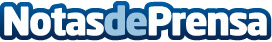 Clicars se corona como el mejor eCommerce del año en España 2023La decimocuarta edición de los premios, con un total de 360 inscripciones recibidas, entre las que se presentaron más de 175 proyectos nacionales e internacionales; se ha celebrado en una gala con más de 140 asistentes presenciales de las marcas participantes, patrocinadores y jurados, y 100 personas conectadas al streaming. Casa del libro, Alsa, Too Good to Go y Saigu Cosmetics, fueron otras de las compañías premiadas en los galardonesDatos de contacto:Axicom para Marketing4eCommerceAxicom916 61 17 37Nota de prensa publicada en: https://www.notasdeprensa.es/clicars-se-corona-como-el-mejor-ecommerce-del Categorias: Nacional Marketing Madrid E-Commerce Premios http://www.notasdeprensa.es